با نام خدابا درود و عرض ادب؛شکرگزار و خرسندم که هستم و با عنایت ویژه نمایندگان شما فرهیختگان در شورای مرکزی، این دوره هم بعنوان دبیر ستاد انتخابات برگزیده شده و فرصت انجام وظیفه و دیدار شما گرانقدران، یاران دیرین و هم دانشگاهیهای ارجمند همه سالها، برایم فراهم آمده است.خرسندی وشکرگزاریم بدلیل همزمانی این رخداد شکوهمند با گرامیداشت روزمهندس، دو چندان گردیده است .عزیزانم، پلیتکنیک برای من هم همچون شما فرهیختگان خاطرهای جمعی آغوش گشاده برای دانشجویان و دانشآموختگان بوده و خواهد بود، اکنون از جایگاه عضوی کوچک از جمع دانشآموختگان و دبیر ستاد انتخابات از زحمات بیدریغ وعالمانه اعضای ستاد انتخابات، استادان فرهیخته و دغدغهمند، جنابان آقایان دکتر فتحی، دکتر رضائی، دکترعامری، دکتر مسعود صبائی و همچنین دبیرمحترم جامعه جناب آقای مهندس مجتبی نوریان که در این فرایند طولانی و پرتلاطم همراه و راهنما بودهاند قدردانی بنمایم.راهنمائیهای راهگشای گرانقدر اعضای محترم هیات مدیره جامعه نیز جای تقدیر بسزا دارد.تلاشهای شبانه روزی و مسئولانه دانشآموخته عزیز و ارجمندمان جناب آقای مهندس حمید هداوند هم جای قدردانی ویژه دارد.به استحضار میرساند، گرانقدران عضو ستاد همه تلاش خود را بکار بستهاند که چند اصل را در چهار چوب کاری خود قرار بدهند:1- توجه و تصمیمگیری درچهارچوب اساسنامه جامعه و پایبندی به آییننامه انتخابات2- دقت در ایجادفرصتهای برابر در راستای قوانین برای کلیه داوطلبان محترم در انتخابات از هر طیف و گروه3- رعایت عدالت در تصمیم گیریها و مصوبات4- تلاش برای ایجاد فضایی دموکراتیک و به دور از همه تاثیرات، طی این مدت 42 جلسه منظم کاری ستاد و 4 جلسه مشترک با هیاتمدیره و 2 جلسه با ریاست محترم دانشگاه جناب آقای دکتر قدسیپور برگزارشده که نزدیک به 350 نفر ساعت، میزان کار ستاد انتخابات بودهاست.همانگونه که مستحضر گشتهاید، درجلسه شورای مرکزی مورخ 4 بهمن 1400، تصمیم به برگزاری انتخابات در 5 اسفند ماه، همزمان با روز مهندس شد. اکنون دقیقا یکسال از آن تاریخ میگذرد و طی این زمان اتفاقاتی، خارج از اختیار جامعه دانشآموختگان وستاد انتخابات رخ داد که موجب تعویق یکساله این فرایند شد، که شرح آن، دراین مقال نمیگنجد.در این مدت وبا توجه به مصوبات شورای مرکزی، ستاد انتخابات مجبور به 3 نوبت تعویق، زمان برگزاری مجمع و انتخابات، ومتعاقبا تهیه 3 تقویم انتخابات گردید.ومصائب و سختی کار از آنجا بیشتر شد، که روند اطلاعرسانی، باتوجه به اختلال در کلیه شبکههای اطلاعرسانی ازقبیل: اینترنت، اس ام اس، شبکههای اجتماعی، عدم امکان برگزاری گردهماییها و مناسبتهای جمعی و.... قطع و یا کند گردید.با این حال ستاد انتخابات در راستای اطلاعرسانی تاکنون موارد ذیل را انجام رسانده:1- هماهنگی و ارسال بیش از 30000 ایمیل در 2 نوبت به اعضای فعال، اعضای غیرفعال و دانشآموختگان2- ارسال 32000 اس ام اس، در 4 نوبت به اعضای فعال، اعضای غیرفعال و دانش آموختگان3- اطلاعرسانی در وبسایت جامعه در قالب 18 اطلاعیه رسمی ستاد انتخابات4- اطلاعرسانی درکانال تلگرام جامعه دانشآموختگان5-درج آگهی در روزنامه کثیرالانتشاردر زمینه تسهیل و اجرای انتخابات، باتوجه به فقدان منابع مناسب و کافی جهت برگزاری انتخابات، ستاد انتخابات سعی درجذب حمایتهای مالی از کارآفرینان محترم پلیتکنیکی نمود. جا دارد از حمایتهای این عزیزان و بویژه، از جنابان آقایان: دکتر صمدی، مهندس فریبرز مقیمی، مهندس محمدمهدی تابعقانون، مهندس محمدی و فرزند برومند همدانشگاهی عزیز از دسترفتهمان شادروان مهندس محمد پارسا، جناب مهندس پویا پارسا، مدیر گروه Blue&P ومجموعههای تحت مدیریت همه عزیزان یاد شده کمال قدردانی را داشته باشم.در زمینه ایجاد زیر ساخت مناسب و امکان تسهیل و بهینه کردن انتخابات، ستاد انتخابات دست به تغییراتی در فرایند برگزاری الکترونیکی انتخابات زد.شایان ذکر است که زیر ساخت الکترونیک و آنلاین عضویت و انتخابات در دوره دبیری جناب آقای مهندس هادی لطفی با همیاری جناب آقای دکتر مسعود صبائی ایجاد گردید. این توسعه زیرساخت موجب شد که در مقایسه با انتخابات گذشته، به مراتب راحتتر و کوتاهتر و در بستری امن و در دسترس میباشد که این مهم جز باتلاش بیشائبه استاد گرانقدر جناب دکتر مسعود صبائی مقدور نبود.ستاد انتخابات بمنظور انجام هماهنگیهای لازم و پیگیری مصوبات و رفع موانعئ و ایجاد تیم اجرایی بیش از 15 جلسه کاری برگزار کرده که جا دارد از زحمات و راهنماییهای جناب آقای مهندس هادی لطفی هم تشکر بنمایم.پیرامون جذب و عضویت اعضا در جامعه دانشآموختگان، اینجانب مفتخرم که بگویم: درطی فعالیتها و اطلاعرسانی ستاد انتخابات، تعداد اعضای فعال جامعه، نزدیک به 50 درصد افزایش یافت.در رابطه با احراز شرایط داوطلبان محترم، ستاد انتخابات پس از دو نوبت تمدید ثبتنام جهت کاندیداتوری شورای مرکزی و بازرسی، و طی فرآیند ثبتنام اقدام به بررسی و احراز شرایط داوطلبان محترم نمود که بجز یک مورد مغایرت قانونی از داوطلبان بازرسی، صلاحیت همه عزیزان، با توجه به قوانین، به اتفاق آرا احراز گردید.همینجا جا دارد از ریاست محترم شورای مرکزی جامعه و ریاست محترم دانشگاه، جناب آقای دکترقدسیپور کمال تشکر را داشته باشم. ایشان نیزهمچون اعضای ستاد انتخابات، حصول نتیجه مطلوب را در همکاری و همافزایی بین دانشگاه و جامعه دانشآموختگان میدانند و این همکاری و ارتباط روزافزون، قطعا باعث رشد و بالندگی و انتفاع هر دو مجموعه خواهد شد.پلیتکنیکیهای عزیز، همدانشگاهیان گرانقدرم، همه ما واقفیم که روزهای سخت و پرتلاطمی را میگذرانیم و رنج و سختی این روزها رامیتوان در چهره همه دوستداران میهنمان مشاهده کنیم. بنده شک دارم که این اتفاقات پیش از هر چیز و بیش ازهمیشه این را به ما یاداوری کرد که پشتیبان هم، همراه هم، یاریرسان هم و هم صدای هم باشیم. و رسات راز همیشه اهمیت حفظ و بالندگی و توسعه نهادهای جامعه را به ما گوشزد کرد. بنده کمترین در پیشگاه عزیزان، خود را در جایگاه توصیه نمیدانم و در این جمع تکتک عزیزان را ارجحتر از خود میدانم. اما اگر ازتجربه من پس از 80 و اندی سال زندگی بپرسید، وصیت من توجه، توسعه و حفظ نهادهاست. علیالخصوص که این نهاد، مربوط به فرزندان پلیتکنیک عزیز ما نباشد. و بنده شک ندارم که از این رهیافت، هم دانشگاه و هم جامعه دانشآموختگان، روز به روز پویاتر و بالندهتر خواهند شد.تندرستی پایدار و پیروزی روزافزون همگی را آرزو دارم.علی اصغر گلسرخیدبیر ستاد جامعه دانش آموختگاندانشگاه امیرکبیر(پلی تکنیک تهران)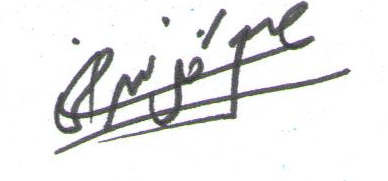 